4G Asset GPS Tracker(G600L) User Manual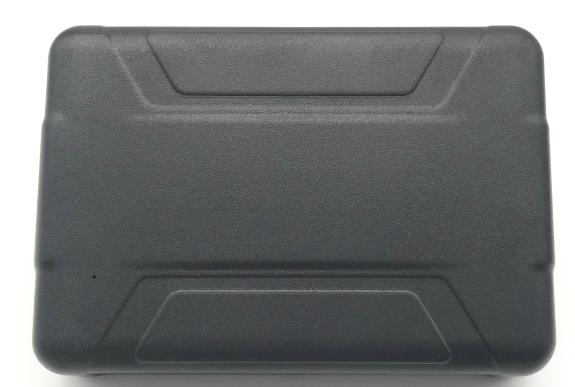 2020.12.8(V1.1)Attention:●Please use 4G simcard, make sure GPRS open●Please put device outdoor or in open area for better GPS signal. Device also support LBS when indoors(accuracy 100-1000 Meter）.How to use device?Step 1: To power on the device, Insert 4G GSM SIM card (Nano Size) with GPRS data activated. Make sure remove PIN code if SIM card need.Step 2: Edit SMS Command send to device SIM number as below one by oneSet IP Port: adminip123456(space)www.gps228.com(space)8989Set APN: apn123456(space)APN (space)ApnName(space)ApnPasswordStep 3: Go outdoor and keep device vibrating for 5 minutes for get accurate positioning, especially when 1st time using. Step 4: Login Platform/APP:Web:  www.secumore1818.comAndroid & IOS APP: secumore1Default to use IMEI number login, password 123456.QR Code for APP download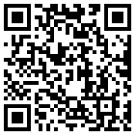 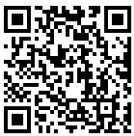 IOS                       AndroidCommand ListTips: Fall-off alarm: device sticking to the metal cover with magnet, fall-off alarm will be triggered once device was removed off.Working modes: A.) Mode 0: Real time tracking modeCommand: *SPJLX*P:123456*RM:1,0#0: means working mode 0.B.) Mode 1 (default) : Power saving modeCommand: *SPJLX*P:123456*RM:1,1,3,3,120,30,3,30#1: means working mode 1.---- User can modify yellow value as per actual needs.When device moving, it will update new location at every 1 minute;If not moving, device will sleep to save power & wake up for 3 minutes(above yellow 3) at every 120 minutes(above yellow120). Device will show disconnect from server when in this case.C.) Mode 2: Set clock modeCommand:*SPJLX*P:123456*RM:1,2, 3,1:00,2:00...# 2: means working mode 2. ----User can modify yellow value as per actual needs.Device will wake up for 3 minutes (above yellow 3) at fixed time clock 1:00,2:00 etc…In Mode 2, Device will disconnect from server when sleep.Tips: In all working modes, device standby time is directly affected by “working time”, if works longer, battery standby time will be shorter. ParameterParameterParameterHousingSize111x 77x 27mm111x 77x 27mmHousingMaterialABSfire-profABSfire-profHousingWaterprofIP65IP65GSMG600LNBG95(US/Canada/Mexico)LTE-FDD：B1/B2/B3/B4/B5/B8/B12/B13/B18/B19/B20/B25/B26/B27/B28/B66/B85GSMG600LCEC200S-CN(China/India)LTE-FDD:B1/B3/B5/B8LTE-TDD:B34/B38/B39/B40/B41GSM :900/1800MhzGPSGPS FrequencyGPS L1  1575.42 Mhz  BeiDou 1561.098MhzGPS L1  1575.42 Mhz  BeiDou 1561.098MhzGPSGPS Accuracy≤5 Meter≤5 MeterGPSPositioning wayGPS/BDSGPS/BDSGPSGSM ModuleQuectel BG95(CatM1)Quectel BG95(CatM1)GPSMCUSTM32F103RCT6STM32F103RCT6GPSGPS ChipsetAT6558RAT6558RGPSSpeed Accuracy<0.1M/S<0.1M/SGPSPositioning timeCold start≤32S   Warm start ≤3SCold start≤32S   Warm start ≤3SPowerBattery10000mAh  10000mAh  PowerStandby time180 Day180 DayPowerWorking Currency80mA80mAPowerStandby Currency10uA 10uA PowerWorking temperature-40°C to +85°C-40°C to +85°CPowerStorage temperature-20°C to +65°C-20°C to +65°CIndicatorIndicatorLight StatusPower ON/OFFPower ON/OFFInsert SIM card power on, remove SIM power offRed lightPowerFlashing: when charging; Constant on: charge fullGreen lightGPRS networkFlashing: trying to connect server; Constant on: connect server OKBlue lightGPS signalFlashing: trying to get GPS signal; Constant on: GPS located OKLight will turn off after power on 3 minutes, make a call or send any SMS to wakeup light 10s shortly.Light will turn off after power on 3 minutes, make a call or send any SMS to wakeup light 10s shortly.Light will turn off after power on 3 minutes, make a call or send any SMS to wakeup light 10s shortly.SMS FunctionSMS Command formatSMS examplePlease don’t type “+” “space”, password 123456.Preset Center Number first if need receive SMS alarm.Each SMS must reply “Set OK” represent command successfully.Please don’t type “+” “space”, password 123456.Preset Center Number first if need receive SMS alarm.Each SMS must reply “Set OK” represent command successfully.Please don’t type “+” “space”, password 123456.Preset Center Number first if need receive SMS alarm.Each SMS must reply “Set OK” represent command successfully.Step 1 Set IP Portadminip+password+space+IP Address+space+port numberadminip123456 www.gps228.com 8989Step 2 Set APNapn123456+space+LocalApn+space+ApnName+space+ApnPasswordapn123456 tim.br tim timGet Google linksmslink123456Set fall-off alarmremove123456+space+1remove123456 1Cancel fall-off alarmremove123456+space+0remove123456 0Set Time IntervalITV123456+space+time interval(s)If 60s , send SMS: ITV123456 60Set center numbercenternum123456+space+phone numbercenternum123456 13712345678no need put country codeCancel center numbercenternum123456Center number use to receive alarm messageSet low battery alarmlowbat123456+space+1lowbat123456 1 Cancel low batterylowbat123456+space+0lowbat123456 0Set SMS time zonetimezone123456+space+(timezone*60)If+5.5:timezone123456 330Check device statuscheck123456check GPS GSM statusCheck current mode*SPJLX*P:123456*RM:0#Restart devicereset123456Set alarm modeKC123456+space+1APP alarm (default)Set alarm modeKC123456+space+2APP+SMS alarmSet alarm modeKC123456+space+3APP+SMS+PhoneCall alarmSet vibrate alarmvibrate123456+space+1Must keep continuously static 3 minutes before vibrationCancel vibrate alarmvibrate123456+space+0Must keep continuously static 3 minutes before vibrationSet factory modebegin123456It will erase all setting